October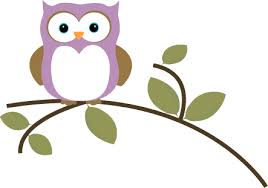 Dear Parents: September has flown by. We have done lots of work with apples this month; (dissecting, learning the stages of an apple and even taste testing) We are currently learning about the 5 Senses and doing some fun centers with letters and math. Please take a look in the hallway. We learned bout Noah’s Ark and did an activity using markers, water droppers and coffee filters. Students learned that God will never flood the Earth again and he promises this by giving us a rainbow. We are continuing to learn about the 7 habits weekly, and I hope the students are telling you about our new cool characters from the book The 7 Habits of Happy Kids. Mrs. Siler